   ROMÂNIA		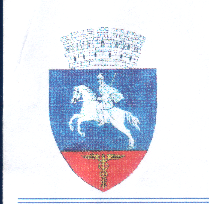 JUDEŢUL CĂLĂRAŞI			Cod 917007, comuna Alexandru Odobescu,  județul Călărași,  România cod fiscal :3966281D I S P O Z I Ţ I Eprivind convocarea Consiliului Local în ședință   ordinara din data de 04.04.2024 , orele 10.00Primarul comunei Alexandru Odobescu, județul Călărași,Având în vedere:Prevederile art. 133 alin. (1), art. 134 alin. (1) lit. a), alin. (3) lit. a), alin. (5), art.135, art. 155 alin. (1) lit. b) și lit. e), alin. (3) lit. b)) din Ordonanța de
Urgență a Guvernului nr. 57/2019 privind Codul Administrativ, cu modificările și completările ulterioare.In temeiul art.196  alin (1) lit. b   din OUG nr.57/2019 privind Codul Administrativ.D I S P U N  :ART.1. Se convoacă Consiliul Local al comunei Alexandru Odobescu, Județul Călărași  în  ședință   ordinara   din    data de  04.04.2024 , orele 10.00 in sala de ședință a Consiliului local din cadrul Primăriei Alexandru Odobescu , cu proiectul ordinii de zi prevăzut în   Anexa    la prezenta dispoziție, care face parte integrantă din aceasta. ART.2 (1) Materialele înscrise pe proiectul ordinii de zi  pot fi consultate la sediul Primăriei Comunei Alexandru Odobescu – la secretarul comunei, fiind transmise în condițiile legii pe baza unui convocator, în scris, consilierilor locali prin grija secretarului (2)Proiectele de hotărâre înscrise pe ordinea de zi , însoțite de documentele prevăzute de lege, se trimit spre avizare Comisiilor de  specialitate din cadrul Consiliului local al comunei Alexandru Odobescu.                                                                                                                                                                                      (3)Membrii Consiliului Local al Comunei Alexandru Odobescu pot formula si depune amendamente asupra proiectelor de hotărâri.   	ART.3. Prezenta Dispoziție se comunica Instituției Prefectului-Județul Călărași si v-a fi adusa la cunoștința publica prin afișare la primărie si pe site-ul primăriei.P R I M A R ,EREMIA NICULAE ,CONTRASEMNEAZA PENTRU LEGALITATE	SECRETAR GENERAL                                                                                             ILIE DOINITANr.59Emisa  la comuna Alexandru OdobescuAstăzi  27.03.2024                                                                                  Anexă la Dispoziția nr. 59/27.03.2024 PROIECTUL  ORDINII  DE  ZIa ședinței ordinare a Consiliului Local al comunei Alexandru Odobescu din data de 04.04.2024, ora 10,00									1. Proiect de hotărâre Privind aprobarea participării unității administrativ-teritoriale ALEXANDRU ODOBESCU  în cadrul Proiectului „MODERNIZAREA REȚELEI DE BIBLIOTECI PENTRU A DEVENI HUB-URI DE DEZVOLTARE A COMPETENȚELOR DIGITALE, DIN CADRUL PLANULUI NAȚIONAL DE REDRESARE ȘI REZILIENȚĂ (PNRR) – HUB COMUNA ALEXANDRU ODOBESCU, JUDEȚUL CALARASI”	Inițiator: Primar Niculae Eremia.Raport compartiment de specialitate : DINU CRISTIAN LORIN   Aviz  comisie de specialitate: Comisia pentru probleme de agricultură , activități economico-financiare, amenajarea teritoriului  și urbanism ,administrarea domeniului public și privat al comunei , protecția mediului și turism si Comisia juridica si de disciplina.2. Proiect de hotărâre  privind aprobarea Programului de acțiuni comunitare la nivelul comunei Alexandru Odobescu  pe anul 2024.Inițiator: Primar Niculae EremiaRaport compartiment de specialitate CHESARU PETRUS IONUT Aviz  comisie de specialitate: Comisia de învățământ, sănătate si familie, activități social culturale, culte, munca si protecție sociala si protecție copii, tineret si sport.3. Proiect de hotărâre privind aprobarea concesionării prin licitație publică deschisă a unei suprafețe de teren , proprietatea privată a comunei Alexandru Odobescu, județul Călărași.Inițiator: Primar Niculae Eremia.Raport compartiment de specialitate : PAUL ION  Aviz  comisie de specialitate: Comisia pentru probleme de agricultură , activități economico-financiare, amenajarea teritoriului  și urbanism ,administrarea domeniului public și privat al comunei , protecția mediului și turism si Comisia juridica si de disciplina.4. Proiect de hotărâre privind aprobarea concesionării prin licitație publică deschisă a unei suprafețe de teren , proprietatea privată a comunei Alexandru Odobescu, județul Călărași.Inițiator: Primar Niculae Eremia.Raport compartiment de specialitate : PAUL ION  Aviz  comisie de specialitate: Comisia pentru probleme de agricultură , activități economico-financiare, amenajarea teritoriului  și urbanism ,administrarea domeniului public și privat al comunei , protecția mediului și turism si Comisia juridica si de disciplina.5. Proiect de hotărâre privind aprobarea concesionării prin licitație publică deschisă a unei suprafețe de teren , proprietatea privată a comunei Alexandru Odobescu, județul Călărași.Inițiator: Primar Niculae Eremia.Raport compartiment de specialitate : PAUL ION  Aviz  comisie de specialitate: Comisia pentru probleme de agricultură , activități economico-financiare, amenajarea teritoriului  și urbanism ,administrarea domeniului public și privat al comunei , protecția mediului și turism si Comisia juridica si de disciplina.6.Proiect de hotarare privind indexarea cu rata inflației în procent de 10,4%, a impozitelor si taxelor locale pentru anul fiscal 2025, conform Legii nr. 227/2015 privind Codul Fiscal.Inițiator: Primar Niculae Eremia.Raport compartiment de specialitate : DUMITRU ALEXANDRA  Aviz  comisie de specialitate: Comisia pentru probleme de agricultură , activități economico-financiare, amenajarea teritoriului  și urbanism ,administrarea domeniului public și privat al comunei , protecția mediului și turism.7. Proiect de hotărâre privind închirierea prin licitație publică  a unei suprafețe intravilan, aparținând domeniului public de interes  local  al comunei Alexandru Odobescu, sat Nicolae Bălcescu.Inițiator: Primar Niculae Eremia.Raport compartiment de specialitate : PAUL ION  Aviz  comisie de specialitate: Comisia pentru probleme de agricultură , activități economico-financiare, amenajarea teritoriului  și urbanism ,administrarea domeniului public și privat al comunei , protecția mediului și turism si Comisia juridica si de disciplina.8. Proiect de hotarare privind  declararea unor bunuri imobile de uz si interes public precum si constatarea apartenentei la  domeniului public al comunei Alexandru Odobescu, județul Călărași.Inițiator: Primar Niculae Eremia.Raport compartiment de specialitate : PAUL ION  Aviz  comisie de specialitate: Comisia juridica si de disciplina9.DiverseP  R I M A R ,EREMIA NICULAECONTRASEMNEAZA PENTRU LEGALITATE	SECRETAR GENERAL,                                                                                            		 ILIE DOINITA